ΕΚΘΕΣΗ Επιτόπιας ΕΠΙΣΚΕΨΗ4. ΔΙΑΠΙΣΤΩΣΕΙΣ ΚΑΤΑ ΤΗΝ ΕΠΙΤΟΠΙΑ ΕΠΙΣΚΕΨΗ4.1. Σύνοψη αποτελεσμάτων  Κύρια ευρήματα:4.2. Αναλυτική περιγραφή διαπιστώσεων4.2.1 Ως προς το φυσικό αντικείμενο:1)  Ανά υποέργο:α) επιβεβαιώνεται η υλοποίηση του φυσικού αντικειμένου σε συμφωνία με την απόφαση ένταξης και τη νομική δέσμευση του υποέργου και σε σχέση το τελευταίο αίτημα πληρωμής. Επισημαίνονται τυχόν αποκλίσεις ή προβλήματα.β) επισημαίνονται τροποποιήσεις της νομικής δέσμευσης για τις οποίες δεν έχει ακολουθηθεί η διαδικασία προέγκρισης ή δεν έχει ενημερωθεί η Υπηρεσία.4.2.2 Ως προς το οικονομικό αντικείμενο:α) Επαληθεύεται η ύπαρξη και η ακρίβεια των πρωτότυπων παραστατικών σύμφωνα με τα αιτήματα πληρωμής που έχουν κατατεθεί στην υπηρεσία και η τήρηση διακριτής λογιστικής μερίδας για την πράξη ή πιθανών άλλων λογιστικών στοιχείων που χρησιμοποιεί ο Δικαιούχος για την οικονομική παρακολούθηση της πράξης.β) Ελέγχεται εάν έχουν παραχθεί καθαρά έσοδα κατά τη διάρκεια υλοποίησης της πράξης, τα οποία δεν λήφθηκαν υπόψη κατά τον χρόνο έγκρισης της πράξης. (Τα καθαρά έσοδα θα μειώσουν την επιλέξιμη δαπάνη της πράξης σύμφωνα με τα προβλεπόμενα στα άρθρα 61(3) και 65(8) του Καν.1303/2013, εφόσον η πράξη εμπίπτει στις διατάξεις των άρθρων αυτών)4.2.3 Ως προς το τελευταίο εγκεκριμένο χρονοδιάγραμμα του υποέργου: (Εξετάζεται εάν η υλοποίηση του υποέργου είναι  εντός του εγκεκριμένου χρονοδιαγράμματος)4.2.4 Ως προς την τήρηση φακέλου με τα προβλεπόμενα στοιχεία:(Επαληθεύεται η ορθή τήρηση φακέλου με τα προβλεπόμενα στοιχεία, σύμφωνα με το Σ.Δ.Ε.)4.2.5 Ως προς την τήρηση των κανόνων δημοσιότητας (για τα υποέργα όπου βρίσκει εφαρμογή):(Επαληθεύεται η τήρηση των κανόνων δημοσιότητας και τεκμηριώνεται κατάλληλα (λήψη φωτογραφιών των απαιτούμενων πινακίδων που έχουν αναρτηθεί κ.λ.π.))4.2.6 Ως προς την λειτουργικότητα(Επιβεβαιώνεται η λειτουργικότητα της πράξης σύμφωνα πάντα με την πρόοδο υλοποίησής της)4.2.7 Ως προς τη συμμόρφωση του Δικαιούχου σε συστάσεις προηγούμενων επιτόπιων επιθεωρήσεων / επισκέψεων / επαληθεύσεων / ελέγχων της Ε.Υ.ΕΦ, Ε.Φ.Δ. και άλλων ελεγκτικών οργάνων (Αρχή Πιστοποίησης, ΟΠΕΚΕΠΕ, Αρχή Ελέγχου, Ε.Ε. κ.α.) (Αναφέρονται τα μέτρα που έλαβε ο Δικαιούχος σε συνέχεια συστάσεων των ελεγκτικών οργάνων και επιβεβαιώνεται η συμμόρφωση του Δικαιούχου σε αυτές)5. ΠΡΟΤΕΙΝΟΜΕΝΑ ΔΙΟΡΘΩΤΙΚΑ ΜΕΤΡΑ (Καταγράφονται με την αντίστοιχη τεκμηρίωση, εφόσον προκύπτουν από τις διαπιστώσεις της επιτόπιας επίσκεψης, οι διορθωτικές ενέργειες που προτείνονται, καθώς και η προθεσμία και ο τρόπος διαπίστωσης της συμμόρφωσης του δικαιούχου)6. ΠΑΡΑΤΗΡΗΣΕΙΣ - ΑΠΟΨΕΙΣ ΠΟΥ ΥΠΕΒΛΗΘΗΣΑΝ ΑΠΟ ΤΟ ΔΙΚΑΙΟΥΧΟ(Καταγράφεται αναλυτικά η άποψη του Δικαιούχου, Αναθέτουσας Αρχής, Επιβλέπουσας Υπηρεσίας κ.α.)Το Στέλεχος της Μονάδας ..................................................ΠΑΡΑΡΤΗΜΑΤΑ Παράρτημα ΙΙ: Φωτογραφικό Υλικό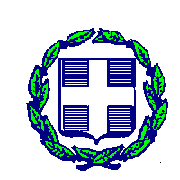 ΕΛΛΗΝΙΚΗ ΔΗΜΟΚΡΑΤΙΑ……………………………………..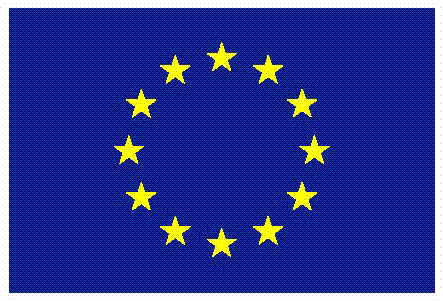 ΕΥΡΩΠΑΙΚΗ ΕΝΩΣΗΕΥΡΩΠΑΙΚΟ ΓΕΩΡΓΙΚΟ ΤΑΜΕΙΟ ΑΓΡΟΤΙΚΗΣ ΑΝΑΠΤΥΞΗΣ (Ε.Γ.Τ.Α.Α.)Η Ευρώπη επενδύει στις αγροτικές περιοχές                    Αθήνα,        …./…./202….ΤΙΤΛΟΣ ΠΡΑΞΗΣ: ΚΩΔΙΚΟΣ Ο.Π.Σ.Α.Α.:ΗΜΕΡΟΜΗΝΙΑ ΕΠΙΤΟΠΙΑΣ ΕΠΙΣΚΕΨΗΣ:ΤΟΠΟΣ ΔΙΕΝΕΡΓΕΙΑΣ ΕΠΙΤΟΠΙΑΣ ΕΠΙΣΚΕΨΗΣ:1. ΣΤΟΙΧΕΙΑ ΠΡΑΞΗΣ1. ΣΤΟΙΧΕΙΑ ΠΡΑΞΗΣΠΡΟΓΡΑΜΜΑ:ΑΓΡΟΤΙΚΗ ΑΝΑΠΤΥΞΗ ΤΗΣ ΕΛΛΑΔΑΣ 2014 - 2020ΜΕΤΡΟ/ ΥΠΟΜΕΤΡΟ/ ΔΡΑΣΗ:ΤΑΜΕΙΟΕΥΡΩΠΑΙΚΟ ΓΕΩΡΓΙΚΟ ΤΑΜΕΙΟ ΑΓΡΟΤΙΚΗΣ ΑΝΑΠΤΥΞΗΣΔΗΜΟΣΙΑ ΔΑΠΑΝΗ ΠΡΑΞΗΣ ΔΙΚΑΙΟΥΧΟΣ2. ΚΑΤΑΛΟΓΟΣ ΥΠΟΕΡΓΩΝ ΠΡΑΞΗΣ(που έχουν επιλεγεί για επιτόπια επίσκεψη)2. ΚΑΤΑΛΟΓΟΣ ΥΠΟΕΡΓΩΝ ΠΡΑΞΗΣ(που έχουν επιλεγεί για επιτόπια επίσκεψη)2. ΚΑΤΑΛΟΓΟΣ ΥΠΟΕΡΓΩΝ ΠΡΑΞΗΣ(που έχουν επιλεγεί για επιτόπια επίσκεψη)Α/ΑΤΙΤΛΟΣ ΥΠΟΕΡΓΟΥΔΗΜΟΣΙΑ ΔΑΠΑΝΗ ΝΟΜΙΚΗΣ ΔΕΣΜΕΥΣΗΣ123. ΣΤΟΙΧΕΙΑ ΕΞΕΤΑΖΟΜΕΝΟΥ ΥΠΟΕΡΓΟΥ 3. ΣΤΟΙΧΕΙΑ ΕΞΕΤΑΖΟΜΕΝΟΥ ΥΠΟΕΡΓΟΥ ΤΙΤΛΟΣ ΥΠΟΕΡΓΟΥ ΔΗΜΟΣΙΑ ΔΑΠΑΝΗ ΝΟΜΙΚΗΣ ΔΕΣΜΕΥΣΗΣΔΙΟΙΚΗΤΙΚΑ ΕΠΑΛΗΘΕΥΜΕΝΕΣ ΔΑΠΑΝΕΣΣΤΟΙΧΕΙΑ ΠΡΟΟΔΟΥ ΦΥΣΙΚΟΥ ΑΝΤΙΚΕΙΜΕΝΟΥ ΥΠΟΕΡΓΟΥ, βάσει των εγκεκριμένων ποσοτήτων του τελευταίου αιτήματος πληρωμής που έχει κατατεθεί στην υπηρεσίαΣΤΟΙΧΕΙΑ ΠΡΟΟΔΟΥ ΦΥΣΙΚΟΥ ΑΝΤΙΚΕΙΜΕΝΟΥ ΥΠΟΕΡΓΟΥ, βάσει των εγκεκριμένων ποσοτήτων του τελευταίου αιτήματος πληρωμής που έχει κατατεθεί στην υπηρεσία(Συνοπτική περιγραφή της προόδου του φυσικού αντικειμένου)(Συνοπτική περιγραφή της προόδου του φυσικού αντικειμένου)Παράρτημα Ι: Κατάλογος Συμμετεχόντων (Εκπροσώπων Δικαιούχου – Αναδόχου – Αναθέτουσας Αρχής – Επιβλέπουσας Αρχής κ.α.)Παράρτημα Ι: Κατάλογος Συμμετεχόντων (Εκπροσώπων Δικαιούχου – Αναδόχου – Αναθέτουσας Αρχής – Επιβλέπουσας Αρχής κ.α.)Παράρτημα Ι: Κατάλογος Συμμετεχόντων (Εκπροσώπων Δικαιούχου – Αναδόχου – Αναθέτουσας Αρχής – Επιβλέπουσας Αρχής κ.α.)ΟνοματεπώνυμοΙδιότηταΥπηρεσία / Φορέας